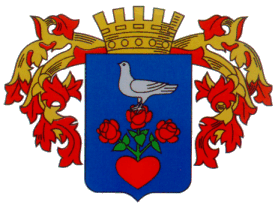 												MSzáma: FJL/455-1/2022.Témafelelős: Keller Ilona E l ő t e r j e s z t é sCsongrád Város Önkormányzata Képviselő-testületének2023. május 25-i üléséreTárgy: Piroskavárosi Szociális és Rehabilitációs Foglalkoztató Nonprofit Korlátolt Felelősségű Társaság 2022. évi beszámolója Tisztelt Képviselő-testület!A Piroskavárosi Szociális és Rehabilitációs Foglalkoztató Nonprofit Kft. elkészítette a 2022.évi beszámolóját. A Kft. éves beszámolóját az előterjesztés melléklete szerint, az alábbi részletezettséggel terjesztem a Képviselő-testület elé:- egyszerűsített beszámoló,- kiegészítő melléklet, - közhasznúsági melléklet - szöveges beszámoló, rövidített beszámoló- független könyvvizsgálói jelentés A Kft. gazdálkodásáról készült beszámoló alapján: a 2022. december 31-i mérlegfőösszege: 90.444,- eFt, nettó árbevétele és egyéb bevétele együttesen 482.284  eFt. A Kft. egyéb bevételei jellemzően a tevékenységi köréhez kapcsolódó állami normatív illetve pályázott támogatásokból származnak. A Kft. árbevétele az elmúlt évhez 10%-kal nőtt. Kiadásai oldalon jelentős az anyag és személy jellegű költségek növekedése, így a 2022. év gazdálkodási eredménye kismértékű veszteséggel zárult. Adózott eredménye: (vesztesége) -451 e Ft. A Kft. Felügyelő-bizottsága 2022. évi beszámolót 2023. május 11-én tárgyalta, az elfogadásra javasolja.Kérem a Tisztelt Képviselő-testületet az előterjesztés megvitatására és a határozati javaslat elfogadására.H a t á r o z a t i  j a v a s l a tCsongrád Város Önkormányzatának Képviselő-testülete megtárgyalta a „Piroskavárosi Szociális és Rehabilitációs Foglalkoztató Nonprofit Korlátolt Felelősségű Társaság 2022. évi beszámolója” tárgyú polgármesteri előterjesztést és az alábbi döntést hozza.A Képviselő-testület elfogadja a Piroskavárosi Szociális és Rehabilitációs Foglalkoztató Nonprofit Korlátolt Felelősségű Társaság. az előterjesztés 1. számú melléklete szerinti 2022. évi beszámolóját. A 2022. évi mérleg főösszegét 90.444 eFt, adózott eredményét (veszteségét) -451 eFt állapítja meg. A Képviselő-testület felkéri az ügyvezetőt, hogy a közzététel érdekében szükséges intézkedéseket tegye meg.Határidő: 2022 évi egyszerűsített beszámoló cégbírósághoz történő benyújtása: 2023.05.31.Felelős: Kállainé Fodor MariannaErről jegyzőkönyvi kivonaton értesítést kapnak:A Képviselő-testület tagjaiBedő Tamás polgármesterDr. Juhász László jegyzőFejlesztési és Üzemeltetési Iroda és általaPiroskavárosi Szociális és Rehabilitációs Foglalkoztató Nonprofit Korlátolt Felelősségű Társaság  Csongrád, 2023.május 16. Bedő Tamáspolgármester